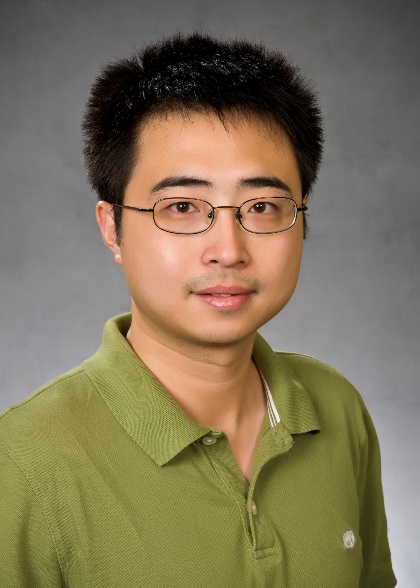 Junjie Zhang is an Associate Professor and Director of the Cybersecurity Program in the Department of Computer Science and Engineering at Wright State University. He received his Ph.D. degree in Computer Science from Georgia Institute of Technology in 2012. His research focuses on software security and network security. His research is actively funded by federal and state agencies as well as industrial partners.  